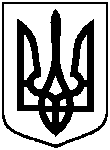 СУМСЬКА МІСЬКА ВІЙСЬКОВА АДМІНІСТРАЦІЯСУМСЬКОГО РАЙОНУ СУМСЬКОЇ ОБЛАСТІНАКАЗ26.12.2023		                  м. Суми		          № 116 - СМР Розглянувши звернення Департаменту інфраструктури міста Сумської міської ради  від 14 грудня 2023 року № 2017/05.01-07, з метою забезпечення ефективного використання та обслуговування майна, відповідно до статей 327, 328 Цивільного кодексу України,  керуючись пунктом 12 частини 2 та пунктом 8 частини 6 статті 15 Закону України «Про правовий режим воєнного стану»,НАКАЗУЮ:1. Зарахувати до комунальної власності Сумської міської територіальної громади майно, отримане в якості гуманітарної допомоги, згідно з додатком до цього наказу.2.  Передати майно, зазначене в додатку до цього наказу, на балансовий облік Департаменту інфраструктури міста Сумської міської ради.3. Департаменту інфраструктури міста Сумської міської ради здійснити приймання майна, зазначеного в додатку до цього наказу, на балансовий облік у порядку, визначеному чинними нормативно-правовими актами.4. Організацію виконання цього наказу покласти на керівника Департаменту інфраструктури міста Сумської міської ради (Євген Бровенко).5. Контроль за виконанням цього наказу покласти на керуючого справами Виконавчого комітету Сумської міської ради (Юлія Павлик).Начальник                                                    	             Олексій ДРОЗДЕНКОПро надання згоди на зарахування до комунальної власності Сумської міської  територіальної громади майна, отриманого в якості гуманітарної допомоги